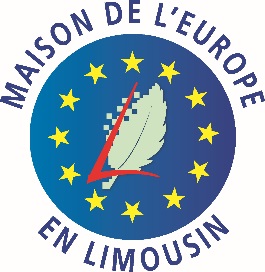 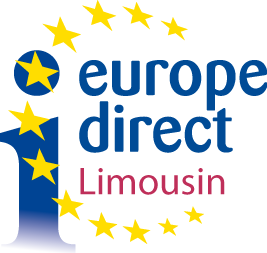 BULLETIN D’INSCRIPTION« Séjour d’étude : A la rencontre de l’Union européenne» – 21 au 24 mars 2016Prénom 								    NOM 									Adresse 																		Email 									___________________________________________________________                      Tél. 								Portable __________________________________ souhaite m’inscrire pour ce séjour à Bruxelles, Anvers et verse 50% d’acompte/personneJe souhaite réserver :(   )* chambre single												* Merci, d’indiquer le nombre.(   )* chambre twin (twin : deux lits jumeaux dans la même chambre).	Et je souhaite être dans la même chambre que ________________________.(   )* chambre double.
Fait à __________________, le ___________________  2016.Signature